SAFETY DATA SHEET:						Ref No.:	DS011PRODUCT NAME/S: ALCOHOL HAND SANITISERIdentification of the Preparation	Alcohol Hand Sanitiser PN601: PN602: PN604: ALL INGREDIENTS IN THIS FORMULATION HAVE BEEN REGISTERED (WHERE REQUIRED) FOR APPLICABLE USES.Company IdentificationMaclin Group (Division of Maclin Sourcing Solutions Ltd)Unit A3 Risby Business Park, Newmarket Road, Risby, Suffolk, IP28 6RD, United KingdomTel: +44 (0) 1284 810887Fax: +44 (0) 1284 8119082.1  	Classification of the substance or mixture	2.1.1  Classification - 1999/45/ЕC	F; R11	Symbols: F: Highly flammable.	Main Hazards: Highly flammable: Symbols: F: Highly flammable.Classification – EC 1272/2008: 	Flam. Liq. 2: H2252.2 	Label Element	GHS Symbols:			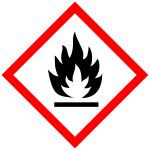 	Min 10mm sides	GHS Signal Word:	Danger	Response Statements	Flam Liq. 2: H225 Highly flammable liquid and vapour 	P305+P351+P338 - IF IN EYES: Rinse cautiously with water for several minutes. Remove contact	lenses, if present and easy to do. Continue rinsing.	P337+P313 - If eye irritation persists: Get medical advice/attention.	P370+P378 - In case of fire: Use suitable media to  extinguish.	Prevention Statements	P210 - Keep away from heat, hot surfaces, sparks, open flames and other ignition sources. No smoking.					P233 - Keep container tightly closed.					P403+P235 - Store in a well-ventilated place. Keep cool.	Precautionary Disposal	P501 - Dispose of contents/container to requirements of local authoritiesAlcohol Hand Sanitiser3.1	Chemical Name/Mixtures67/548/EEC / 1999/45/EC4.1 Description of first aid measuresInhalation: Inhalation may cause coughing, tightness of the chest and irritation of the respiratory system. Move the exposed person to fresh air. Seek medical attention.Eye contact: May cause irritation to eyes. Rinse immediately with plenty of water for 15 minutes holding the eyelids open. Seek medical attention if irritation or symptoms persist.Ingestion: Ingestion may cause nausea and vomiting. Seek medical attention if irritation or symptoms persist.Skin Contact: No significant hazardGeneral: In case of accident or if you feel unwell, seek medical advice immediately (show the label where possible).Alcohol Hand SanitiserAlcohol Hand Sanitiser5.1	Special Fire or Explosion Hazards	Highly flammable. Vapour may travel considerable distance to source of ignition and flash back.5.2	Suitable Extinguishing Media	Carbon Dioxide (CO2) Alcohol resistant foam5.3	Other Recommendations	Firefighters: Wear suitable respiratory equipment when necessary.6.1	 Personal precautions, protective equipment and emergency proceduresEnsure adequate ventilation of the working area.  Evacuate personnel to a safe area.  Eliminate all sources of ignition.  Wear suitable protective equipment.6.2	Environmental Precautions	Do not allow product to enter drains.  Prevent further spillage if safe.6.3	Methods and material for containment and cleaning upAbsorb with inert, absorbent material.  Transfer to suitable, labelled containers for disposal.  Clean spillage area thoroughly with plenty of water.7.1	Precautions for Safe Handling	Avoid contact with eyes and skin.  Ensure adequate ventilation of the working area.  Use explosion proof 
	equipment.  Keep away from sources of ignition.  No smoking.7.2	Conditions for Safe Storage, including any incompatibilities	Keep in a cool, dry, well ventilated area.  Keep containers tightly closed.  Store in correctly labelled 
	containers.8.1	Control ParametersAlcohol Hand Sanitiser8.1.1 	Exposure Limit ValuesDNEL:	Derived no-effect level.	No data is available on this product.8.2	Exposure Controls8.2.1	Appropriate engineering controls	Ensure adequate ventilation of the working area8.2.2	Individual protection measures:		Not normally required	Eye / Face Protection:				Approved safety goggles	Skin protection – Hand Protection:		Chemical resistant gloves (PVC)	Respiratory protection:				Not normally required.9.1	Information on basic physical and chemical properties	Appearance:		Gel	Colour:			Clear	Odour:			Alcoholic	pH			6 -7.5	Flash point:		<20°C	Relative density:		0.88 – 0.9	Solubility:		Soluble in waterAlcohol Hand Sanitiser10.2	Chemical Stability	Stable under normal conditions10.3	Possibility of hazardous reactions	Oxidising agents10.4	Conditions to avoid	Heat, sparks and open flames.11.1	Information on toxicological effects	Acute toxicity:		Inhalation may cause nausea and vomiting	Skin corrosion/irritation:	May cause irritation to eyes.  May cause irritation to skin.12.2	Persistence and Degradability	Evaporates readily.12.3	Bioaccumulative potential	Does not bioaccumulate	General information	Dispose of in compliance with all local and national regulations.	Hazard pictograms	
	                                  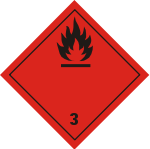 14.1	UN Number	NU117014.2	UN Proper Shipping Name	Ethanol SolutionAlcohol Hand Sanitiser14.3	Transport Hazard Class(es)14.4	Packing Group	Packing Group:	   III14.5	Environmental Hazards	Environmental Hazards:	No	Marine Pollutant:	No	ADR/RID	Hazard ID	30	Tunnel Category	(D/E)	IMDG	EmS Code	F-E-S-D	IATA	Packing Instruction (Cargo)	366	Maximum quantity:	220 L	Packing Instruction	355	(passenger):	Maximum quantity:	60 L15.2	Chemical Safety Assessment	No chemical safety assessment has been carried out by the supplier.	Other Information	Revision		This document differs from the previous version in the following areas:REACH2     2.1.2. Classification – EC 1272/20082     Signal Word2     Precautionary Statement: Prevention	2     Precautionary Statement: Response
2     Precautionary Statement: Storage		2     Precautionary Statement: Disposal                            4     Skin Contact8.2.2. Individual protection measuresAlcohol Hand Sanitiser	DNEL: Derived no-effect leve	Acute Toxicity 12.1. Toxicity15    15.2. Chemical safety assessment	Text of Risk phrases in Section 3		R11 – Highly flammable.		R20/21/22 – Harmful by inhalation, in contact with skin and if swallowed.		R34 – Causes burns.	Text of Hazard Statements in Section 3		Flam. Liq. 2: 	H225 – Highly flammable liquid and vapour		Acute Tox. 4:	H302 – Harmful if swallowed.		Acute Tox .4:	H312 - 	Harmful in contact with skin		Skin Corr. 1B:	H314 -  Causes severe skin burns and eye damage		Acute Tox. 4:	H332 -  	Harmful if inhaled.		STOT SE 3:	H335 - 	May cause respiratory irritation.	Further InformationThe information supplied in this Safety Data Sheet is designed only as guidance for the safe use, storage and handling of the product.  This information is correct to the best of our knowledge and belief at the date of publication however no guarantee is made to its accuracy.  This information relates only to the specific material designated and may not be valid for such material used in combination with any other materials or in any other process.ENDRevision 7th August 20171Identification of the Preparation and of the Company2Hazards Identification3Composition/Information on IngredientsChemical NameIndex No.CAS No.EC No.REACH reg noConc.Class No.	 M-factor. (%w/w)Ethanol603-002-00-564-17-5200-578-660 - 70%  F; R11ALOE VERA0 - 0.5%INERT BLEND OF0 - 0.5%Unclassified MATERIALSWATER20 - 30%CARBOPOL0.5 - 1%GLYCERINE (Glycerol, Mist)56-81-5200-289-50 - 0.5%Ethanolamine603-030-00-8141-43-5205-483-301-2119486455-280 - 0.5%  Xn; R20/21/22 C; R34Chemical NameIndex No.CAS No.EC No.REACH reg noConc.Class No.	 M-factor. (%w/w)Ethanol603-002-00-564-17-5200-578-660 - 70%  Flam. Liq. 2: H225;ALOE VERA0 - 0.5%INERT BLEND OF0 - 0.5%Unclassified MATERIALSWATER20 - 30%CARBOPOL0.5 - 1%GLYCERINE (Glycerol, Mist)56-81-5200-289-50 - 0.5%Ethanolamine603-030-00-8141-43-5205-483-301-2119486455-280 - 0.5%  0 - 0.5%  Acute Tox. 4: H332; AcuteTox. 4: H312; Acute Tox. 4:H302; Skin Corr. 1B: H314;4First Aid Measures (Solution)5Fire Fighting Measures6Accidental Release Measures7Handling & Storage8Exposure Controls / Personal ProtectionEthanolWEL 8-hr limit ppm:1000WEL 8-hr limit mg/m3:1920WEL 15min limit ppm-WEL 15 min limit mg/m3:-WEL 8-hr limit mg/m3 total inhalable dust-WEL 15 min limit mg/m3 total inhalable dust:-WEL 8-hr limit mg/m3 total respirable dust:-WEL min limit mg/m3 total respirable dust:-Ethanolamine (2 Aminoethanol)WEL 8-hr limit ppm:1WEL 8hr limit mg/m3:2.5WEL 15 min limit ppm:3WEL 15 min limit mg/m3:7.6WEL 8-hr limit mg/m3 total inhalable dust-WEL 15 min limit mg/m3 total inhalable dust:-WEL 8-hr limit mg/m3 total respirable dust:-WEL min limit mg/m3 total respirable dust:-GLYCERINE (Glycerol, mist)WEL 8-hr limit ppm:-WEL 8hr limit mg/m3:10-WEL 15 min limit ppm:-WEL 15 min limit mg/m3:-WEL 8-hr limit mg/m3 total inhalable dust-WEL 15 min limit mg/m3 total inhalable dust:-WEL 8-hr limit mg/m3 total respirable dust:-WEL min limit mg/m3 total respirable dust:-9Physical & Chemical Properties10Stability & Reactivity11Toxicological Information12Ecological Information13Disposal Information14Transport InformationADR/RID3Subsidiary Risk-IDMG3Subsidiary Risk-IATA3Subsidiary Risk-15 Regulatory Information16Other Information